 OFFICE OF THE CANTONMENT BOARD HAVELIAN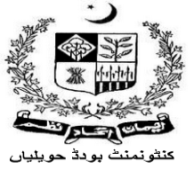 MILITARY LANDS & CANTONMENTS DEPARTMENT (ML&C)Landline # 0992-407392-7292 Website: cbhavelian.gov.pkJOB APPLICATION FORM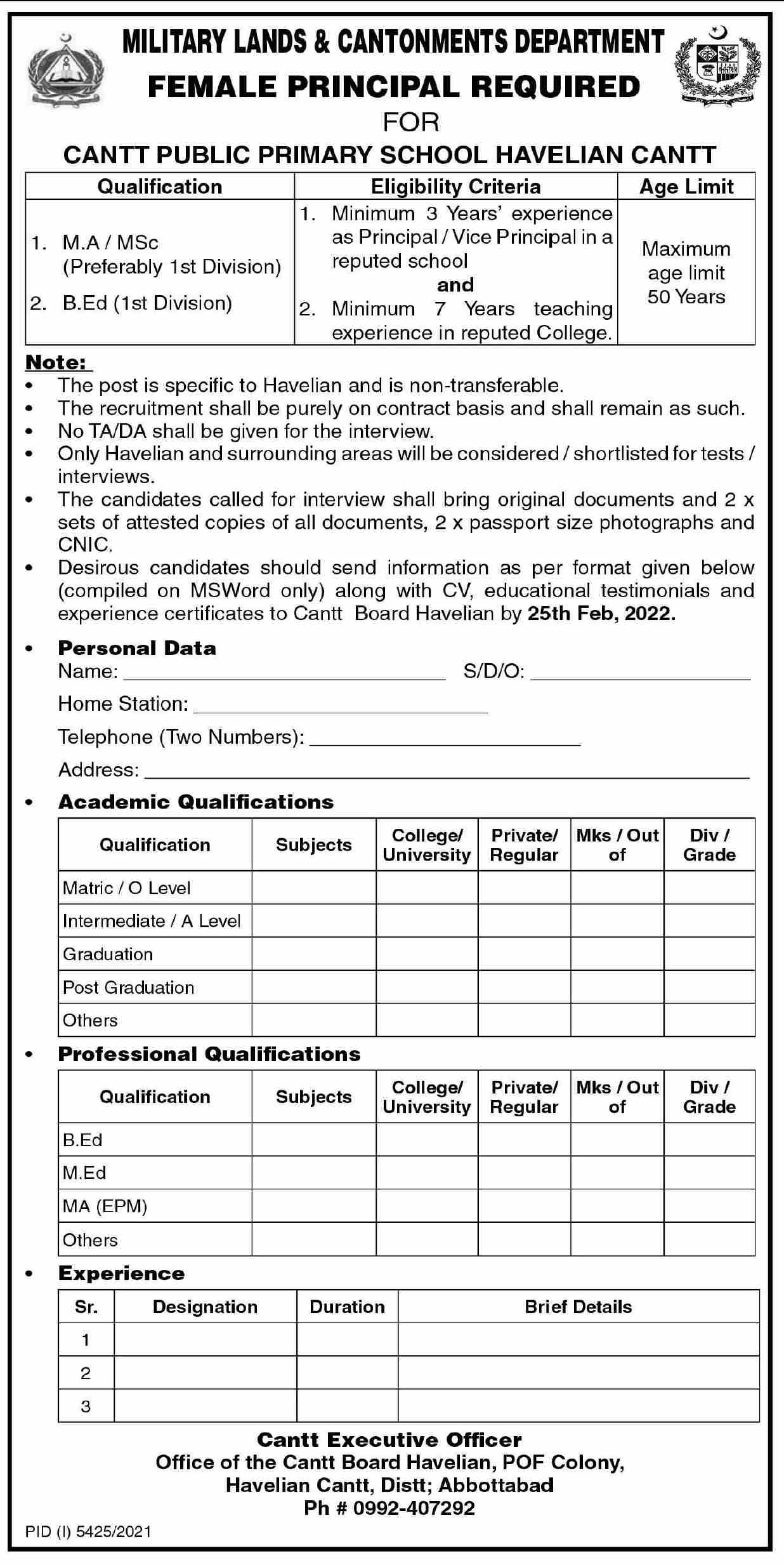 Dated: 										SignNote: 